«В ЛУЧАХ СОЛНЦА»  Режиссер и автор сценария  Виталий Манский106 мин.ЦветнойЯзык оригинала — корейскийСубтитры – русские В Российский прокат фильм выходит с авторским озвучанием на русском языке
Это фильм об идеальной жизни в идеальной стране. И о том как в этот эталонный мир вливаются новые идеальные люди. Мы видим в фильме, как много усилий требует от граждан Северной Кореи поддержание этого идеального мироустройства, ради которого каждый кореец самоотверженно жертвует собственной жизнью. В фильме мы наблюдаем за процессом создания идеала. По сюжету, ученица идеальной школы и дочь идеальных родителей работающих на идеальных предприятиях, живущих в идеальной квартире, в центре идеального города, готовится к вступлению в детский союз  с тем, чтобы стать частью идеального общества, озаряемого сияющим Солнцем символизирующим Великого Вождя народа Ким Ир Сена. 
 Фестивальная премьера фильма «В лучах Солнца» состоялась в октябре 2015 года. Но еще до первого публичного показа фильма, МИД КНДР направил ноту в МИД России, с требованием запретить показ картины, сам фильм уничтожить, а к авторам применить «соответсвующие формы воздействия» за искажение реальной жизни в Северной Корее.В след за этим, советник Президента России, бывший министр культуры Михаил Швыдкой в правительственном СМИ «Российская газета», публикует заявление, в котором осуждает режиссера фильма и признается, что лично обращался в дирекцию Таллинского международного фестиваля «Темные ночи» с просьбой отменить показы фильма. Но в Таллине фильм все же был показан в конкурсе игровых фильмов. Фестивальная жизнь:Несмотря на сопротивление, жюри фестиваля «Темные ночи» наградило картину второй по статусу премией «За лучшую режиссуру», а так же вручило фильму специальный приз жюри. После этого и до настоящего момента, фильм получил более 20 премий на престижных фестивалях, был признан лучшим на МКФ в Триесте (Италия), Йихлава (Чехия), Варшава (Польша), Вильнюс (Литва), Будапешт (Венгрия) На данный момент фильм уже показан на 40 кинофестивалях, в том числе на IDFA в Амстердаме, в Лейпциге, в Люксембурге, Вашингтоне, Гонг-Конге, Киеве, Салониках, Хельсинки…Американская премьера состоялась на крупнейшем фестивале музыки и кино Америки, в Остине (Техас). И еще более 20 фестивалях  до конца 2016 года. Все фестивальные показы проходят в больших залах при неизменных аншлагах и сопровождаются большим обсуждением в СМИ.Прокат:С марта 2016 года фильм выходил в  кинопрокат фильма в различных странах. Первой была Германия. Фильм вышел в 20 городах, где его посмотрело около 10 000 человек, что является достойным результатом даже для игрового кино. Далее - выход в кинопрокат Чехии, Польши, Латвии,  Италии, Южной Корее, США. В декабре фильм выходит в Япония. И с 27 октября начинается кинопрокат в России.  Первый телепоказ фильма состоялся в Финляндии на канале (YLE-1). Первый канал Финляндии принял решение показать фильм в прайм тайм, что на практике происходит крайне редко. 18 октября фильм был показан по первому каналу Германии. 12 апреля фильм вышел в кинопрокат Латвии, и продержался в прокате несколько месяцев. В 2015 году в Латвии была учреждена компания VERTOV SIA — руководитель Наталья Манская, которая завершила работу над фильмом. В качестве ко-продюсера выступили Германия и Чехия. Поэтому фильм номинирован на Национальную кинематографическую премию Латвии «Кристапс» сразу в трех номинациях. К работе над фильмом были привлечены  латвийский звукорежиссер, член легендарной команды Юриса Подниекса - Анри Кренбергс и молодой композитор Карлис Аузанс. Для Карлиса это уже вторая работа со студией VERTOV. Первой стало написание музыки для фильма Герца Франка «На пороге страха», в создании которой студия VERTOV участвовала в качестве ко-продюсера вместе с латвийской компанией Ego Media.Режиссер фильма Виталий Манский с 2014 года живет и работает в Латвии. Являясь партнером Riga IFF, проводит ArtdocfestRiga.Вот только некоторые цитаты из   мировой прессы:Но кураторы, которые по поручению властей наблюдали и контролировали съемки, не поняли, что Манский продолжал снимать даже после того, как они закричали: «Снято». И вот результат -  фильм «В лучах солнца» захватывает дух, он «сюрреалистичный и зловещий… реальная версия фильма «Шоу Трумана». -  The Hollywood Reporter«Отзывы критиков! Ошеломляющий и леденящий душу». - The New York Times«Захватывающий;  разоблачающий акт подрывной деятельности». – Variety«Выхватывает детали, изобличающие повседневную жизнь в Пхеньяне - столице Северной Кореи". - WNYC, The Leopard Lopate Show«Кинематографическая удача».  - The Los Angeles Times«Леденящий душу». - RogerEbert.com«Фильм «В лучах солнца» показывает не только фасады Северной Кореи, но и то, что скрывается за ними». - The A.V. Club«Власти Северной Кореи направили режиссерам сценарий этого необычного и откровенного фильма о простой семье, живущей в Пхеньяне. Для того чтобы «мы не заблудились», съемочную группу постоянно сопровождали кураторы,  места для съемок выбирались заранее; все было заранее отрепетировано для того, чтобы показать высокий уровень патриотизма. Представители КНДР тщательно изучали и проверяли весь отснятый материал для того, чтобы избежать ошибок в отображении типичной семьи «лучшей в мире страны».Нет ничего удивительного в том, что улыбки выглядят несколько натянутыми. Но еще больше поражает то, что именно русский режиссер-документалист Виталий Манский, несмотря на жесткие ограничения, а, скорее, благодаря им, показывает в фильме». - Screen Daily"Говорят, что власти пытались воспрепятствовать демонстрации ленты «В лучах солнца» - фильма, показывающего, как северокорейская девочка готовится отпраздновать День Сияющей Звезды  - так называется день рождения  бывшего главы государства Ким Чен Ира. Режиссер фильма и ветеран кинематографии Виталий Манский вместе со съемочной группой получил беспрецедентный доступ в страну, поскольку позволил чиновникам Северной Кореи полностью контролировать сценарий, а северокорейский режим стал официальным партнером по производству фильма". - The GuardianBut the government handlers supervising the production did not realize that Mansky kept filming even after they had shouted "Cut." UNDER THE SUN is the jaw-dropping result, a "surreal and sinister... real-life version of THE TRUMAN SHOW." —The Hollywood Reporter"Critics' Pick! Startling and chilling." —The New York Times

"Fascinating; a revealing act of subversion." —Variety

"Captures revealing details about everyday life in Pyongyang, the North Korean capital." —WNYC, The Leopard Lopate Show

"A filmmaking coup." —The Los Angeles Times

"Chilling." —RogerEbert.com

"UNDER THE SUN reveals the facades of North Korea—and what's behind them." —The A.V. Club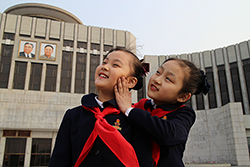 "The script of this extraordinary and revealing film, about an ordinary family in Pyongyang, was assigned to the filmmakers by the North Korean authorities. The crew was accompanied at all times by minders 'to prevent us from getting lost'; the locations were pre-selected; the performances orchestrated to depict suitably fervent levels of patriotism. All the footage was scrutinized by DPRK officials to check for mistakes in showing a typical family in 'the best country in the world'. It's no wonder that the smiles start look a little forced. What's more unexpected is just how much Russian documentary filmmaker Vitaly Mansky is able to reveal despite, and often because of, the stringent restrictions imposed upon him."—Screen Daily

"Authorities are said to have tried to prevent screenings of UNDER THE SUN, a film that follows a North Korean girl as she prepares to celebrate the Day of the Shining Star, the birthday of former supreme leader Kim Jong-il. Directed by veteran filmmaker Vitaly Mansky, the documentary crew gained unprecedented access to the country by making the North Korean regime an official production partner and allowing officials complete control over the script." —The GuardianПодробная информация о фильме, фотографии, ссылки на рецензии,  интертвью и телевизионные сюжеты, фестивальные показы и анонсы на сайте  www.manski-doc.com 